Matters to be resolved concerning Test Guidelines adopted by the Technical Committee:  Brown Mustard (Brassica juncea (L.) Czern.)Document prepared by the Office of the UnionDisclaimer:  this document does not represent UPOV policies or guidanceEXECUTIVE SUMMARY	The purpose of this document is to present matters to be resolved concerning the Test Guidelines for Brown Mustard (Brassica juncea (L.) Czern.), adopted by the Technical Committee (TC) subject to incorporation of the amendments recommended by the TC EDC.  	The TWV is invited to:	(a)	note that grouping and TQ characteristics should be allocated asterisks in the table of characteristics, as set out in paragraph 7 of this document;	(b)	confirm that the characteristics set out in paragraph 8 of this document, should be allocated an asterisk in the Table of Characterstics;	(c)	note that the proposal of the TWV would be submitted to the TC-EDC for consideration at its meeting to be held on October 25 and 26, 2020, and the Test Guidelines confirmed for adoption by the TC at its fifty-sixth session to be held on October 25 and 26, 2020.background	The TC, at its fifty-fourth session, held in Geneva on October 29 and 30, 2018, adopted the Test Guidelinese for Brown Mustard (Brassica juncea (L.) Czern.) on the basis of document TG/BRASS_JUN(proj.6) and TC-EDC/Oct18/3, subject to incorporation of the amendments specified in document TC/54/31 Corr. “Report”, Annex II and the linguistic changes recommended by the TC-EDC (see document TC/54/31 Corr. “Report”, paragraph 349).	The amendments specified in document TC/54/31 Corr. “Report”, Annex II, to be incorporated in document TG/BRASS_JUN(proj.6), are presented in the Annex to this document.  	A new draft, TG/BRASS_JUN(proj.7), incorporating the amendments, as set out in the Annex to this document, is published on the TWV/54 webpage.Relationship between grouping, asterisked and TQ characteristics	During the preparation of the adopted version of the TG for Brown Mustard (Brassica juncea (L.) Czern.), incorporating the amendments presented in the Annex to this document, it was noted that the guidance provided in document TGP/7 “Developments of Test Guidelines” with regard to the relationship of asterisked, grouping and TQ characteristics had not been followed.	Guidance Note 13 “Characteristics with specific functions”, 4. “Relationship between Asterisked, Grouping and TQ characteristics” reads as follows:“The relationship between grouping, asterisked and TQ characteristics can be summarized as follows:(a)	Grouping characteristics selected from the Table of Characteristics should, in general, receive an asterisk in the Table of Characteristics and be included in the Technical Questionnaire. (b)	TQ characteristics selected from the Table of Characteristics should, in general, receive an asterisk in the Table of Characteristics and be used as grouping characteristics.  TQ characteristics are not restricted to those characteristics used as grouping characteristics; (c)	Asterisked characteristics are not restricted to those characteristics selected as grouping or TQ characteristics.”	The following four characteristics in document TG/BRASS_JUN(proj.7) do not have an asterisk, but are used as grouping and/or TQ characteristics:	The TWV is invited to: 	(a)	note that grouping and TQ characteristics should be allocated asterisks in the table of characteristics, as set out in paragraph 7 of this document;	(b)	confirm that the characteristics set out in paragraph 8 of this document, should be allocated an asterisk in the Table of Characterstics;	(c)	note that the proposal of the TWV would be submitted to the TC-EDC for consideration at its meeting to be held on October 25 and 26, 2020, and the Test Guidelines confirmed for adoption by the TC at its fifty-sixth session to be held on October 25 and 26, 2020.[Annex follows]AMENDMENTS TO BE INCORPORATED IN TG/BRASS_JUN(PROJ.6) AS SPECIFIED IN 
DOCUMENT TC/54/31 CORR. “REPORT”, ANNEX IIThe TC-EDC, at its meeting held in Geneva, in October 2018, considered documents TG/BRASS_JUN(proj.6) and  TC-EDC/Oct18/3 and made the recommendations presented in the table below: [End of Annex and of document]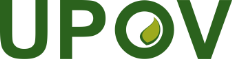 EInternational Union for the Protection of New Varieties of PlantsTechnical Working Party for VegetablesFifty-Fourth Session
Brasilia, Brazil, May 11 to 15, 2020TWV/54/4Original:  EnglishDate:  April  14, 2020Char. 6Leaf: shapeTQ characteristicChar. 7Leaf: attitudeTQ characteristicChar. 17Only varieties with leaf: type: entire or lobed: Leaf blade: undulation of marginTQ characteristicChar. 20Only varieties with leaf: type: entire: Leaf blade: width of midribGrouping and TQ characteristicBrown Mustard
(Brassica juncea (L.) Czern.)TG/BRASS_JUN(proj.6),
TC-EDC/Oct18/3Mr. Takayuki Nishikawa (JP)TWV*Brown Mustard
(Brassica juncea (L.) Czern.)No. of chars.:  33
No. of () chars.:  7(Interested experts: TWA, CA, CZ, DE, FR, KR, NL, PL, QZ, ZA, CropLife, ESA, ISF)TWV*2.3- to read “drilled plots” (see 3.4.2)- to clarify whether the two different seed samples are alternatives (add “or”?)Leading Expert:  Yes, please add “or” between the rows.3.4.2to indicate 200 plants (as in proj.5, to be corrected)5.3- Definition of types is confusing and should not be used. The drawings clearly show 3 leaf types: entire (unlobed?) / lobed / divided (pinnate?). “Leaf: type” should be added to the table of characteristic. Drawings can be used in 8.2.TWV:  to delete the table in 5.3 and move the illustrations to 8.2 for “Leaf: type” and combine the illustrations of Type 3 and Type 4 as below fig1 in this document.Please add “Leaf: type” after Char. 4 as follows and add it to 5.3 as grouping characteristic Ad. 5:  Leaf: type- “Leaf: type” and “Leaf blade: width of midrib” should be added for grouping. - Definition of type 1 to 4 is redundant as it results from leaf type and head formation, if necessary in combination with midrib width.The TQ 5. should be amended accordingly. TQ 7.3 (b) should be deleted. Char. 6to delete (a) because leaf attitude is observed on more than one single leaf (see Ad. 6) Char. 11- see proposal under 5.3.- to read “Only varieties with Leaf: type lobed or divided: ….”Char. 12to add example varieties for state 1 (type entire)Leading Expert:  Please add “Akaoba Takana” and “Sagami Green” for state 1.Char. 16TWV:  characteristic to read “Only varieties with Leaf: entire or lobed:…”Char. 17- see proposal under 5.3.- to read “Only varieties with Leaf: type entire or lobed: ….”Char. 18- see proposal under 5.3.- to read “Only varieties with Leaf: type entire or lobed: ….”Char. 19- see proposal under 5.3.- to read “Only varieties with Leaf: type entire: ….”Chars. 28 to 32- to delete “Only varieties with head formation: absent:” and move it to a new explanation 8.1 (b) TWV: growth stages to be indicated as 70 to 79Char. 28to check whether “Plant: length” should be replaced by "Plant: height" (explanation of this characteristic indicates to observe the total plant height in Ad. 28)TWV:  to read "Plant: height"Char. 33to move “in the year of sowing under long day conditions” to the explanationTWV:  see comment on Ad. 338.1 (a)to read “Observations should be made on the largest fully developed leaf.”Ad. 3to replace “measurement” by “observation”Ad. 5to delete reference to ratio from the grid (in legend)Ad. 11See proposal under 5.3.“… In case of divided leaves Type 2 leaf, the shape of the terminal lobe …”To replace Type 1 by lobed and type 2 by divided. - to review wording for sentence: Type 2 leaf, the shape of terminal lobes is similar to shape of near other lobes)TWV:  to delete this sentence- to read the following sentence “the lateral lobes are the lobes excluding the terminal lobe (No 2,3,4…. in following figures)Ad. 16to check whether to be deleted (Drawing not useful. Reference to type 2 redundant (see proposal under 5.3)).  TWV:  to delete Ad. 16Ad. 17see proposal under 5.3.to read “Observations should be made on the distal part of the leaves, excluding type 2.”Ad. 18to delete sentenceAd. 28to be deleted, if the correct stage of development is indicated (see comment on Char. 28)Ad. 29to check whether to read “Observations on the silique should be made on the middle third of the inflorescence of the main stem.”Ad. 33to read “The tendency to form inflorescences in the year of sowing should be observed in late summer sown trials. The observation of the growth stage reached should be made in autumn, when the development stagnates (proportion of plants before bud stage, in bud stage, in flowering stage, in stage of silique formation).”- to check whether to delete reference to season (“autumn” and “summer”)TWV:  agreed to keep it as it is - to check whether to add “Time of flowering (under long day conditions)” as a new characteristic (observation of flowering date cannot be considered as alternative method. Both characteristics would need different scales)TWV:  agreed to keep it as it is8.3- other names of the example varieties should become 8.4- Principal growth stage 5: to correct spelling of “Opening”9.last reference to read “Meier, U.:…” and moved up according to alphabetical orderTQSee comments on 5.3. The TQ 5. should be amended according to proposed grouping characteristics. TQ 7.3 (b) should be deleted.